Lösungen Geographie Woche 2Thema: Polartag- PolarnachtAntworten auf die Fragen:Der Polartag ist der Zeitraum, in dem die Sonne dauerhaft über dem Horizont steht. Er dauert ein Tag bis sechs Monate je nach Breitenlage.Die Polarnacht ist der Zeitraum, in dem die Sonne nicht über den Horizont steigt.Sie dauert ein Tag bis sechs Monate je nach Breitenlage.Die Ursache ist die Neigung der Erdachse.Im Sommer ist die Nordhalbkugel zur Sonne hin geneigt.Im Winter ist die Nordhalbkugel von der Sonne weg geneigt.Die Folgen der ständigen Dunkelheit im Winter können z.B. Depression sein.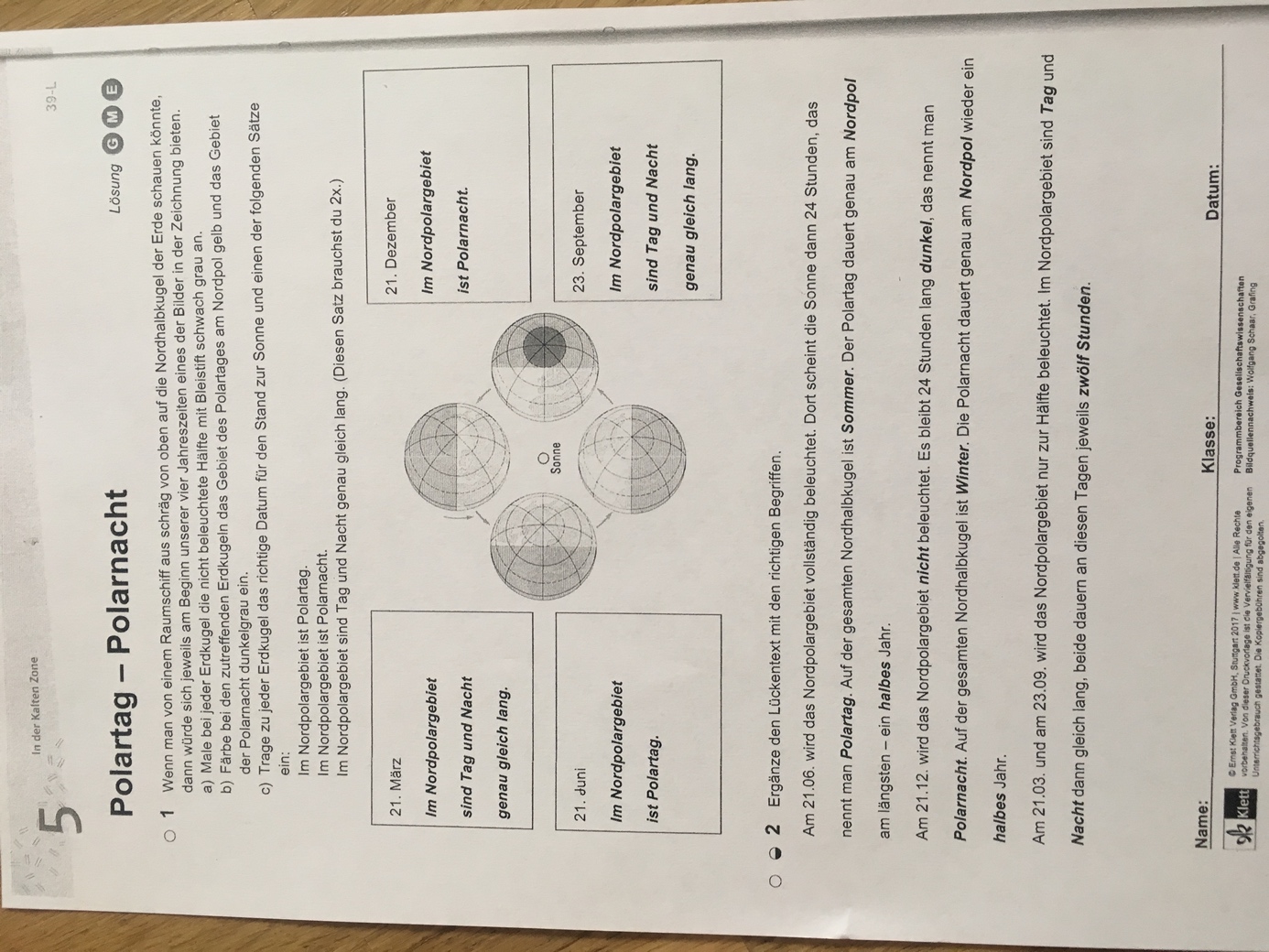 